Оглавление: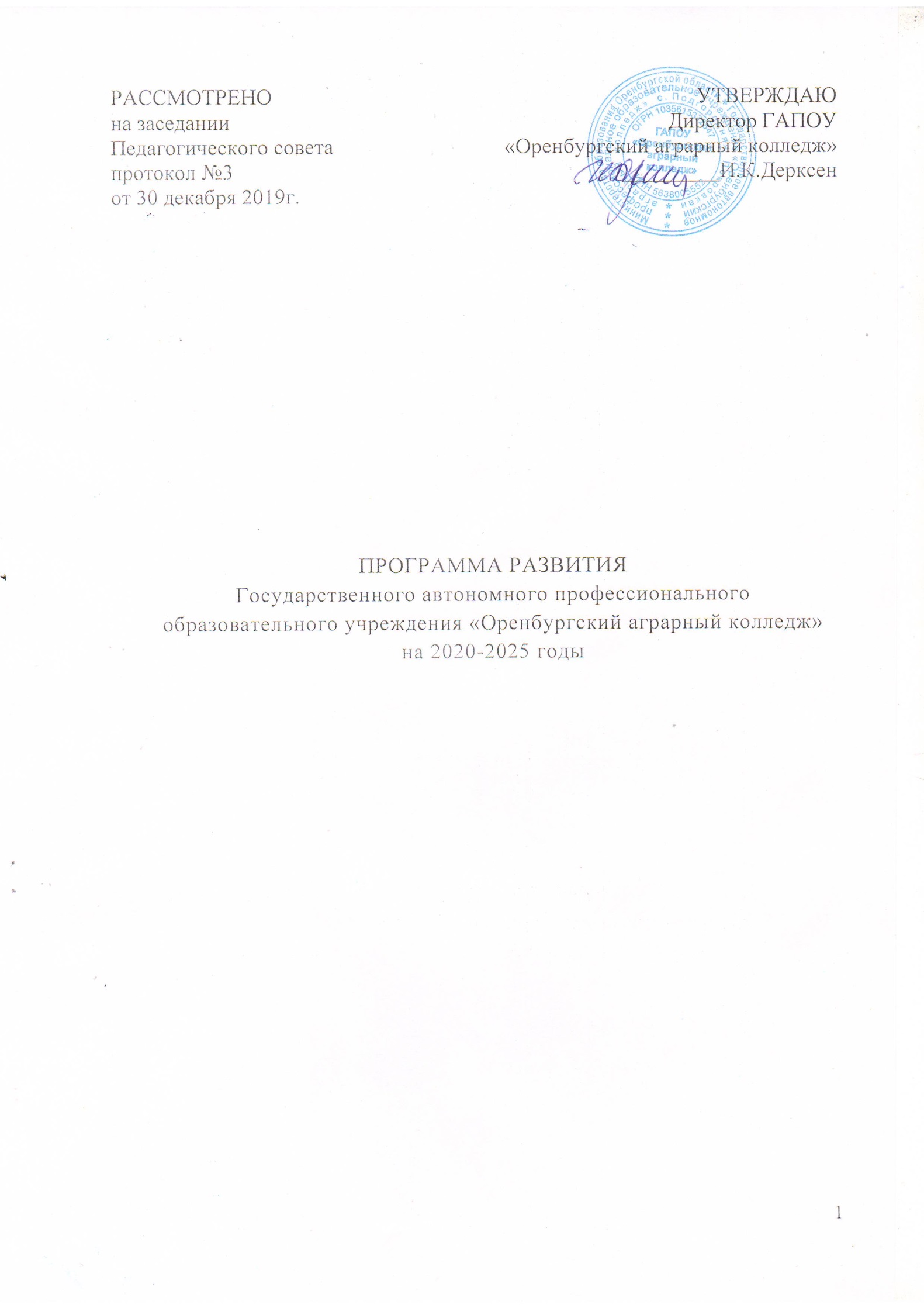 Миссия Колледжа: подготовка высококвалифицированных рабочих кадров для высокотехнологичной развивающейся экономики Оренбургской области на основе развития сетевого взаимодействия в условиях непрерывного профессионального образования, обеспечивающего каждому обучающемуся возможность формирования индивидуальной образовательной траектории для дальнейшего профессионального, карьерного и личностного роста.Программа разработана в соответствии с государственной политикой в сфере образования, направлена на интеграцию образования и отраслей реальной экономики в целях совершенствования системы подготовки рабочих кадров со средним профессиональным образованием.Пояснительная запискаВ соответствии с тезисами, озвученными Президентом Российской Федерации В. В. Путиным 6 марта 2018 года в рамках совещания по вопросу развития среднего профессионального образования, развитие системы СПО, внедрение передовых подходов к подготовке рабочих, инженеров, является одним из ключевых, базовых для технологического, экономического прорыва страны, повышения качества жизни и реальных доходов граждан.В соответствии с Федеральным законом «Об образовании в Российской Федерации»: среднее профессиональное образование направлено на решение задач интеллектуального, культурного и профессионального развития человека и имеет целью подготовку квалифицированных рабочих или служащих и специалистов среднего звена по всем основным направлениям общественно-полезной деятельности в соответствии с потребностями общества и государства, а также удовлетворение потребностей личности в углублении и расширении образования.В настоящее время перед профессиональными образовательными организациями поставлены следующие задачи:создание эффективной системы подготовки рабочих кадров и повышение ее привлекательности для социальных партнеров, работодателей, обучающихся и их родителей (законных представителей);повышение качества разработки образовательных программ, привлечение ведущих работодателей к разработке вариативной части программ;повышение качества образовательного процесса, внедрение инновационных образовательных технологий, создание условий для удовлетворения потребностей личности в углублении и расширении образования;обеспечение информационной открытости;повышение качества педагогических кадров (повышение квалификации преподавателей профессионального цикла, мастеров производственного обучения, вовлечение в учебный процесс производственников, стажировка преподавателей и мастеров производственного обучения на предприятиях и организациях реального сектора экономики);модернизация материальной и учебно-лабораторной базы, создание условий обучения, соответствующих самому современному уровню производства, сферы услуг, создание высокотехнологических рабочих мест;увеличение доли студентов профессиональных образовательных организаций, вовлеченных во внеурочную деятельность;развитие механизмов сетевого взаимодействия профессиональных образовательных учреждений, средних общеобразовательных школ и лицеев городов и районов области;участие в реализации, разработке и внедрении новых экономических механизмов, направленных на привлечение средств на развитие учреждения (разработка программ развития, участие в проектах, конкурсах, развитие системы дополнительных платных образовательных услуг);мобильность, создание условий для организации обучения по наиболее востребованным, новым и перспективным профессиям и специальностям;развитие новых эффективных форм и методов профессиональной ориентации и социальной адаптации молодежи, в том числе учащихся общеобразовательных организаций Оренбургской области, на рынке труда Оренбургской области;внедрение системы сертификации профессиональных квалификаций.Программа будет осуществляться в условиях реализации в полном объеме Федерального закона «Об образовании в Российской Федерации».ПАСПОРТ ПРОГРАММЫ2.ХАРАКТЕРИСТИКА СФЕРЫ РЕАЛИЗАЦИИ ПРОГРАММЫРазвитие сферы профессионального образования является важным условием обеспечения устойчивого развития Оренбургской области, повышения его конкурентоспособности в формировании и накоплении человеческого, интеллектуального, материального и финансового капиталов.В соответствии с «Программой модернизации организаций, реализующих образовательные программы среднего профессионального образования, в целях устранения дефицита рабочих кадров в субъектах Российской Федерации», с учетом тезисов, озвученных Президентом Российской Федерации В.В. Путиным 6 марта 2018 года в рамках совещания по вопросу развития среднего профессионального образования стратегической целью учреждений СПО является подготовка высококвалифицированных перспективных специалистов и рабочих кадров на основе современных стандартов и передовых технологий.Требуется повышение привлекательности программ среднего профессионального образования для молодежи, в том числе через укрепление материально-технической базы образовательных учреждений, налаживание взаимосвязей с предприятиями и организациями — будущими работодателями выпускников, развитие и повышение эффективности системы профориентации молодежи. Должен быть, достигнут баланс потребности региональной экономики в квалифицированных кадрах и выпуска учреждениями среднего профессионального образования необходимого количества высококвалифицированных специалистов и рабочих.Требуется обеспечить взаимосвязь профессиональных знаний и практических умений, в т.ч. с привлечением предприятий и организаций к участию в образовательном процессе, развивать вариативность образовательных программ с учетом долгосрочных потребностей экономики города, области.Основной задачей Колледжа должна стать задача по достижению высокого качества подготовки выпускников за счет внедрения ФГОС СПО, соответствующих современным стандартам и передовым технологиям (в т.ч. профессиональным стандартам и требованиям Ворлдскиллс Россия), включающим проведение демонстрационного экзамена в рамках государственной итоговой аттестации.Для решения основных задач необходимо провести следующие мероприятия. Необходимо сформировать условия для осуществления подготовки кадров по образовательным программам СПО, соответствующим лучшим современным стандартам и передовым технологиям путем модернизации материально-технической базы образовательных организаций, повышения квалификации управленческих и педагогических кадров.Для вовлечения работодателей в обновление материально-технической базы образовательных организаций, разработку и реализацию образовательных программ должны внедряться практико-ориентированные модели обучения (в том числе дуальная), практики подготовки на основе сетевого взаимодействия образовательных организаций и предприятий.Необходимо организовать ретрансляцию опыта организации региональных чемпионатов профессионального мастерства и обеспечить широкое внедрение новой формы проведения государственной итоговой аттестации выпускников в виде демонстрационного экзамена, контрольно-оценочная документация для которого разрабатывается и актуализируется с учетом требований Ворлдскиллс Россия и профессиональных стандартов.Одним из направлений модернизации среднего профессионального образования должно стать развитие современной цифровой образовательной среды в профессиональных образовательных учреждениях.Координаторами развития учебно-методической деятельности профессиональных образовательных учреждений должны стать центры проведения демонстрационного экзамена по компетенциям. Их роль заключается в разработке основных профессиональных образовательных программ, обеспечении учебно-методической поддержки внедрения новых ФГОС СПО, поддержке сетевого взаимодействия профессиональных образовательных организаций, содействии в распространении передовых практик в Оренбургской области. Важной составляющей модернизации среднего профессионального образования должна стать реализация механизма сопряжения требований современных стандартов и передовых технологий с образовательным процессом через проведение отраслевых, корпоративных, региональных чемпионатов «Молодые профессионалы (Ворлдскиллс Россия)», Абилимпикс с участием профессиональных образовательных учреждений Оренбурга и Оренбургской области.В настоящее время в Оренбургской области насчитывается 703 студентов-инвалидов и лиц с ОВЗ (295 человек по программам среднего профессионального образования и 408 человек по программам  профессионального обучения): 48 по профессиям и специальностям, 90 по адаптированным  образовательным программам  среднего профессионального образования и 18 – по образовательным программам профессионального обучения.Для инвалидов и лиц с ОВЗ в Колледже при входе в колледж имеется пандус, достаточная ширина дверных проемов.. При необходимости инвалидам может быть предоставлена помощь для получения в доступной для них форме информации о правилах предоставления услуги, в том числе об оформлении необходимых для получения услуги документов, о совершении ими других необходимых для получения услуги действий. Предоставляются услуги с сопровождением инвалида по территории колледжа работником колледжа. Сайт колледжа адаптирован для лиц с нарушением зрения (слабовидящих).Колледж принимает участия  в конкурсе Абилимпиксе по компетенциям:3. АНАЛИТИКО-ПРОГНОСТИЧЕСКОЕ ОБОСНОВАНИЕ ПРОГРАММЫРезультаты анализа показывают, что изменения в социально- экономической жизни общества, в требованиях к качеству профессионального образования обусловили следующие тенденции развития и модернизации профессионального образования:превращение профессионального образования в составную часть социально- экономической политики;возрастание роли социальных партнеров в совершенствовании профессионального образования, повышение ответственности за состояние профессионального образования всех заинтересованных сторон;формирование новых прочных связей профессионального образования с потребностями рынка труда и конкретных производств, малым и средним бизнесом;индивидуализация профессионального образования, как создание методик, технологий и организационных форм, ориентированных на обучающихся.Анализ качества образовательной деятельности Колледжа показывает: 1. В Колледже созданы необходимые условия для оптимальной организации образовательного процесса: разработаны основные профессиональные образовательные программы (ППКРС, ППССЗ) в соответствии с требованиями ФГОС СПО; учебно- материальная и лабораторная база Колледжа в основном обеспечивает реализацию федеральных государственных образовательных стандартов; выполняется план повышения квалификации педагогических работников.2. Колледж удовлетворяет потребности предприятий города и области в квалифицированных рабочих кадрах и специалистах среднего звена.3.1. Анализ состояния и прогноз тенденций изменения внешней среды КолледжаДля диагностики внешнего окружения, в целях изучения возможностей и угроз развития Колледжа в будущем, проанализированы приоритетные направления развития системы профессионального образования, экономики Оренбургской области.Целями государственной программы Российской Федерации «Развитие образования» (ГПРО) на 2018-2025 годы являются:Реализация Программы, ориентирована:на повышение конкурентоспособности образовательных организаций и системы образования в целом, в том числе международной;на необходимость обновления кадрового потенциала преподавательского и административного состава;на обеспечение реализации индивидуальных траекторий обучающихся и их участия в территориально-распределенных сетевых образовательных программах;на социальную ориентированность мероприятий, связанных с обеспеченностью доступа детей с ограниченными возможностями здоровья или детей и молодежи из социально слабозащищенных групп населения к получению среднего профессионального и дополнительного профессионального образования.Для организации проведения производственных практик, Колледж имеет соглашения и договоры с предприятиями г. Оренбурга и Оренбургской области: ООО ОУ «ЮжУралЭлектромонтаж», «УралСпецКомплект» г. Оренбург, ООО «Энергетик» г. Оренбург, ОАО «Оренбургэнергосбыт», ОАО «МРСК-Волги «Оренбургэнерго», ООО «ГазпромдобычаОренбург», ГУП «Оренбургкоммунэлектросеть». ОАО «Оренбургсельэлектрострой», ЦПО филиала ОАО «МРСК Волги – «Оренбургэнерго» - Центральные Электрические Сети (ЦЭС), Торгово – промышенная палата г.Оренбурга, Комитет по управлению имуществом г.Оренбурга, ООО «Уральский бройлер», ИП «Суровцев», ЗАО «Птицефабрика Оренбургская, ООО «ОренТрансКАМАЗ».Эффективное функционирование Колледжа напрямую зависит от степени налаженности социального партнерства, возобновления и укрепления связей с предприятиями-заказчиками кадров, расширения круга этих предприятий. Цель такого взаимодействия – не только сформировать реальные задания от конкретных предприятий на необходимый им уровень специалистов, но и обеспечить активное взаимодействие с предприятием на всем протяжении обучения его потенциальных работников. Обеспечение государственных гарантий доступности среднего профессионального образования, востребованность выпускников Колледжа на рынке труда, как наиболее конкурентоспособных кадров технического, экономического профилей, возможность расширения спектра дополнительных образовательных услуг, реализация целевых региональных программ, направленных на развитие образовательной системы Оренбургской области позволяют коллективу Колледжа планировать варианты направлений его развития.3.2. SWOT – анализ потенциала развития КолледжаПроведённый анализ позволил определить основные конкурентныепреимуществаКолледжа. К ним относятся: - достаточно высокий авторитет Колледжа в социуме; - квалифицированный педагогический коллектив, - использование в образовательном процессе современных технологий обучения и воспитания, - систематическая работа по повышению успеваемости и качества подготовки специалистов; - развитая материально-техническая база с широкими возможностями практического обучения студентов; - сложившаяся в Колледже система воспитательной работы и традиций; - широкая информатизация образовательного процесса. При проведении анализа выявлены следующие существенные проблемы:- недостаточный уровень бюджетного финансирования; - состояние зданий и коммуникаций требуют значительных капитальных вложений на капитальный и текущий ремонты; - инертность большинства работодателей в участии по выявлению уровня сформированности профессиональных компетенций обучающихся Колледжа; - несформированность у большинства обучающихся потребности в самовоспитании и самореализации, стремления к непрерывному профессионально-личностному развитию, - слабо развитые способности выстраивать жизненные стратегии, ориентированные на профессиональный успех, непонимание значения непрерывного образования в быстро меняющейся социально-экономической среде; - отсутствие нормативной базы сетевого взаимодействия с образовательными организациями и предприятиями – социальными партнерами; - незначительный приток в Колледж молодых педагогических работников, и прежде всего, на специальности и профессии технического профиля. Перечисленные негативные факторы могут затруднить дальнейшее совершенствование Колледжа. Для того чтобы снизить вышеуказанные негативные факторы, необходимо: - усилить работу по созданию привлекательного имиджа Колледжа для потенциальных абитуриентов и потребителей образовательных услуг за счет активной рекламной компании на рынке образовательных услуг; - обеспечивать высокое качество образовательных услуг, в том числе за счет применения новых форм обучения (дуальное обучение) и взаимодействия с социальными партнерами; - модернизировать материально-техническую базу Колледжа; - создать условия для личностно-профессионального развития обучающихся путем развития творческой, исследовательской и экспериментальной деятельности; - продолжить работу с социальными партнерами в области оценки качества подготовки выпускников; - совершенствовать систему воспитательной работы, в том числе психологической службы. Анализ проблем Колледжа и причин их возникновения требует разработки новой программы развития, нацеленной на выполнение решений Правительства Российской Федерации и Правительства Оренбургской области в сфере развития среднего профессионального образования и повышения уровня качества обучения.4. ПРОЕКТЫ ПО РЕАЛИЗАЦИИ ПРОГРАММЫ РАЗВИТИЯ КОЛЛЕДЖА НА 2020-2025 ГГ. Основополагающими приоритетами развития Колледжа являются: 1) опора на аспекты модернизации Российского образования, главной задачей которой является обеспечение современного качества образования на основе сохранения его фундаментальности и соответствия актуальным и перспективным потребностям личности, общества и государства; 2) работа по повышению уровня качества обучения и ориентация образовательного процесса не только на усвоение студентами определённой суммы знаний, но и на развитие личности каждого студента, его познавательных и творческих способностей; 3) активизация работы по совершенствованию системы воспитания студентов Колледжа с ориентацией её на формирование у студентов гражданской ответственности, правового самосознания, духовности, культуры, нравственности, инициативности, самостоятельности, способности к скорейшей адаптации в обществе и стремления к конкурентоспособности на рынке труда; 4) совершенствование деятельности Колледжа в направлении социального партнёрства в целях повышения адекватности результатов образовательного процесса, осуществляемого Колледжем, потребностям регионального рынка труда, приближения подготовки специалистов к требованиям отраслей экономики и работодателей, укрепления связи обучения студентов с производством, привлечения дополнительных источников финансирования для развития материально-технической базы Колледжа; 5) формирование у студентов ролевой общественной мотивации, престижности трудовой деятельности.4.1 Проект 1:Современные педагогические кадры профессиональной образовательной	организации	-	залог подготовки высококвалифицированного	специалиста	для развивающейся высокотехнологичной экономики Оренбургской областиОсновой любой организации является ее кадровый потенциал и поэтому приоритетным проектом в Программе развития Колледжа стал первый проект - «Современные педагогические кадры профессиональной образовательной организации - залог подготовки высококвалифицированного специалиста для развивающейся высокотехнологичной экономики Оренбургской области». Цель:Развитие кадрового потенциала в соответствии с профессиональными стандартами для повышения качества образования при реализации ФГОС нового поколения и ФГОС ТОП- 50Задачи:Формирование и развитие кадрового потенциала и инновационной активности сотрудников, эффективно реализующих миссию и достижение стратегических целей КолледжаРазвитие системы методического обеспечения на основе сетевого взаимодействия, координация деятельности методических объединений образовательных организаций и профессиональных сообществ педагоговПроведение демонстрационного экзамена как ГИА с использованием внутренних кадровых ресурсовОжидаемые результаты:повышение квалификации преподавателей с учетом требований рынков образовательных услуг и международных стандартов;соответствие качества образовательного процесса в системе повышения квалификации преподавателей требованиям рынка образовательных услуг.обновление системы повышения квалификации преподавателей в соответствии с основными направлениями модернизации российского образования;поиск механизмов повышения качества образовательной услуги в системе повышения квалификации преподавателей.положительная динамика профессионального роста преподавателей;участие образовательного учреждения в целевых федеральных и региональных программах развития образования.Пути решения:Организация ежегодного повышения квалификации преподавателей и мастеров производственного обучения, реализующих образовательные программы СПО, в том числе по профессиям и специальностям из перечня ТОП-50 в соответствии со стандартами ВорлдскиллсОбеспечение подготовки экспертов демонстрационного экзаменаОбеспечение подготовки экспертов по стандартам ВорлдскиллсРабота в педагогических объединениях внутри образовательной организации (Школа молодого специалиста, цикловые методические комиссии)Сетевое взаимодействие с базовыми организациями регионаПроведение методических семинаров, мастер-классовВнедрение преподавателями в образовательный процесс результатов исследований, проектов, выполняемых сотрудниками Колледжа, в том числе совместно с социальными партнерами;Комплексное использование разнообразных образовательных технологий, в том числе информационных и дистанционных, для повышения квалификации кадровФормирование системы мотивации преподавателей спецдисциплин посредством системы эффективного контракта и организации аттестации по системе Ворлдскиллс Россия на базе предприятий (работодателей - социальных партнеров).4.2 Проект 2: Создание центра проведения демонстрационного экзамена по профессиям и специальностям ТОП-50Демонстрационный экзамен по стандартам Ворлдскиллс – это форма государственной итоговой аттестации выпускников по программам среднего профессионального образования образовательных организаций высшего и среднего профессионального образования, которая предусматривает:моделирование реальных производственных условий для демонстрации выпускниками профессиональных умений и навыков;независимую экспертную оценку выполнения заданий демонстрационного экзамена, в том числе экспертами из числа представителей предприятий;определение уровня знаний, умений и навыков выпускников в соответствии с международными требованиями.Включение формата демонстрационного экзамена в процедуру государственной итоговой аттестации обучающихся профессиональных образовательных организаций – это модель независимой оценки качества подготовки кадров, содействующая решению нескольких задач системы профессионального образования и рынка труда без проведения дополнительных процедур.Цель:определения у студентов и выпускников уровня знаний, умений, навыков, позволяющих вести профессиональную деятельность в определенной сфере и (или) выполнять работу по конкретным профессии или специальности в соответствии со стандартами Ворлдскиллс Россия.Задачи:Использование совместно с другими профессиональными образовательными организациями современного оборудования для подготовки, переподготовки и повышения квалификации граждан по наиболее востребованным и перспективным профессиям на уровне, в том числе по программе ускоренного обучения;Реализация программ повышения квалификации педагогов и мастеров производственного обучения профессиональных образовательных организаций;Осуществление мероприятий по профессиональной ориентации лиц, обучающихся в общеобразовательных организациях, а также обучения их первой профессии;- Проведение демонстрационного экзамена по стандартам «Ворлдскиллс» для лиц, освоивших образовательные программы среднего профессионального образования.Ожидаемые результаты:Моделирование реальных производственных условий для решения выпускниками практических задач профессиональной деятельности в рамках итоговой государственной аттестации.Профессиональный рост инженерно-педагогического коллектива.Получение выпускниками паспортов компетенций («Скиллс паспорт»).Возможность у работодателя оценить компетенцию выпускника по конкретным профессиональным модулям.Пути решения:Дооснащение материально-технической базы Колледжа;Создание на базе Колледжа Центра проведения демонстрационного экзамена в соответствии с инфраструктурными листами комплектов оценочной документации Ворлдскиллс Россия.4.3. Проект 3:Создание современных условий для реализации ОПОП СПО, а также программ профессиональной подготовки через создание центра дополнительного профессионального обучения» Взаимодействие образовательных учреждений с субъектами социального партнерства представляет собой систему отношений образовательных учреждений с предприятиями, субъектами рынка труда, государственными и местными органами власти, общественными организациями, основанными на выявлении, согласовании и реализации интересов всех участников этих отношений.Грамотная система взаимодействия с субъектами социального партнерства обеспечивает учебному заведению условия активного развития и совершенствования системы удовлетворения запросов, актуализации содержания и повышения качества профессиональной подготовки, учреждением непрерывного профессионального образования с ориентацией на удовлетворение потребностей рынка труда.Цель:Повышение качества подготовки практико-ориентированного, социально-мобильного, востребованного рынком труда, способного к саморазвитию и адаптации в меняющихся условиях, специалиста.Задачи:Обеспечение соответствия квалификаций выпускников требованиям экономики;Создание и обеспечение широких возможностей для различных категорий населения в приобретении необходимых прикладных квалификаций на протяжении всей трудовой деятельности;Наличие системы непрерывной профессиональной подготовки специалистов СПО;Создание системы непрерывной профессиональной подготовки специалиста СПО с целью обеспечения качественного повышения профессиональных компетенций выпускников в процессе активной трудовой деятельностиОжидаемые результаты:Реализация ФГОС ТОП-50 с целью обеспечения «нового» качества подготовки специалистов среднего профессионального образования на компетентностной основе.Активное вовлечение предприятий-социальных партнеров в реализацию программ профессионального обучения, в том числе коротких программ и дуального обучения.Пути решения:Разработка программ дополнительного профессионального образования и программ профессионального обучения для организации обучения взрослого населения с учетом выявленной потребности.Лицензирование новых программ, входящих в ТОП-50.Реализация дополнительного профессионального образования, в т.ч. совместно с предприятиями - социальными партерами подготовки кадров (включая ООП СПО, программы профессионального обучения и дополнительные профессиональные программы) по профессиям/ специальностям из перечня ТОП- 50 с учетом выявленных потребностей предприятий-работодателей, а также выявленных потребностей незанятого взрослого населения.Формирование КЦП по ТОП-50 с учетом потребностей предприятий Оренбургской области.Создание базовых кафедр на базе предприятий.При гармоничном встраивании предприятий - партнеров в организацию учебного процесса более продуктивно будут реализовываться программы дуального обучения по различным направлениям подготовки, реализуемым в колледже.4.4. Проект 4:Целевое обучение-шаг в будущееЦель:Создание механизма взаимодействия с работодателями на основе договоров целевого обучения, обеспечивающего ежегодное трудоустройство выпускниковОжидаемые результаты:- заключить договора о сотрудничестве с потенциальными работодателями;- скорректировать образовательную программу с учетом требований работодателя;- заключить договора о целевом обучении;- рост трудоустройства конкурентоспособных выпускников.Пути решения:- Создание модели выпускника в соответствии с запросами работодателей;- Заключение договоров о сотрудничестве по целевому обучению;- Скорректировать ОПОП с учетом требований работодателя;- Выпускник, подготовленный в соответствии с требованиями работодателей;- Создание базы данных для корректировки модели выпускника.4.5. Проект 5:Студенческое самоуправление как средство профессионального и личностного становления будущего специалистаСтановлению профессионально-личностной позиции студента и развитию их автономности способствует организация в Колледже студенческого самоуправления. Автономность - это качество личности, сочетающее в себе умение приобретать новые знания и творчески применять их в различных ситуациях со стремлением к такой работе.Под системой студенческого самоуправления в профессиональной образовательной организации следует понимать целостный механизм, позволяющий студентам участвовать в управлении колледжем и своей жизнедеятельностью в нем через коллегиальные взаимодействующие органы самоуправления - на всех уровнях управления, в том числе самоуправления в общежитиях, а также общественных студенческих организациях по интересам.Главное в студенческом самоуправлении состоит в том, что оно приобретает социально-практический характер, обусловленный необходимостью сознательного ответственного отношения студентов к возможностям и перспективам своего профессионального и культурно нравственного самоопределения.Цель: формирование профессиональной идентичности, воспитание ответственности и уважения к выбранной профессии, личностное означивание профессиональной деятельности; интеграция студентов в профессиональное сообщество.Задачи:Создание условий для успешной социализации и эффективной самореализации обучающихсяФормирование активной гражданской позицииОжидаемые результаты:Усиление роли студенческих общественных формирований в гуманистическом воспитании студентов, формирование их мировоззрения и социальной активности;Повышение эффективности и успешности учебы, активизацию самостоятельной творческой деятельности студентов в учебном процессе с учетом современных тенденций развития системы непрерывного образования;Формирование потребности в освоении актуальных знаний по избранной специальности через систему мероприятий научно-технического творчества студенческой молодежи;Воспитание ответственности студенческих коллективов за утверждение идейно- нравственных позиций личности и коллектива;Развитие и углубление инициативы коллективов в организации гражданского воспитания.Пути решения:Содействие гражданской, социальной и профессиональной самореализации студентов;Выработка предложений по повышению качества образовательного процесса с учетом научных и профессиональных интересов студенчества;Содействие структурным подразделениям Колледжа в проводимых ими мероприятиях;Организация студенческих общественных мероприятий, студенческих конференций, круглых столов, выставок, встреч выпускников и т. п.;Проведение работы, направленной на повышение сознательности студентов и их требовательности к уровню своих знаний, воспитание бережного отношения к имущественному комплексу, патриотическое отношение к духу и традициям Колледжа;Обеспечение гласности всех сторон жизни студенчества через средства печати и другие органы массовой информации;Укрепление межколледжных, межрегиональных и международных связей.4.6 Проект 6: «Сопровождения инвалидов молодого возраста при получении ими профессионального образования и содействия в последующем трудоустройстве»Инвалиды молодого возраста, выходя на рынок труда, сталкиваются с рядом проблем как характерных для всей молодежи: отсутствие практического опыта работы, недостаток знаний и профессиональных навыков, так и специфических, часто связанных с необходимостью создания работодателем специальных условий труда.
При этом трудовая деятельность является для инвалидов очень значимой как для удовлетворения физических потребностей, так и для повышения собственной самооценки и профессиональной самореализации.
В настоящее время отсутствие достаточного количества специальных рабочих мест для трудоустройства инвалидов, недостаточная экономическая заинтересованность в использовании труда инвалидов являются основными причинами низкой мотивации работодателей для трудоустройства данной категории граждан.
Кроме того, сильно затрудняют процесс поиска работы и трудоустройства инвалидов молодого возраста недостаточно развитая инфраструктура, обеспечивающая транспортную доступность рабочих мест, а также отсутствие возможностей адаптации на рабочем месте, недостаточное количество специалистов и наставников, подготовленных для работы с инвалидами.Цель:- создание условий для удобного и комфортного пребывания в учебном заведении;- оказание помощи абитуриентам инвалидам и лицам с ОВЗ в профессиональном самоопределении с учетом индивидуальных особенностей и потребностей;- повышение уровня профессиональных компетенций педагогического коллектива для качественной работы в условиях реализации программ инклюзивного образования;- создание специальных условий для обучения с учетом специфических образовательных потребностей обучающихся;- повышение уровня занятости инвалидов молодого возраста.Задачи: - создание нормативно-правовой базы в образовательном учреждении для реализации инклюзивного образования.- выявление особых образовательных потребностей инвалидов и лиц с ограниченными возможностями здоровья, обусловленных особенностями их физического и (или) психического развития и определение перечня образовательных программ.- создание безбарьерной среды на всех объектах и территории колледжа для инвалидов и лиц с ограниченными возможностями здоровья, поиска современных информационно-технических решений для инклюзивного образования.- обеспечение вариативных условий для качественного образования обучающихся с ограниченными возможностями здоровья непосредственно в колледже, с развитием моделей интегрированного, инклюзивного, дистанционного обучения.- обеспечение оптимального, профессионального и личностного развития обучающегося, выработка эффективных жизненных стратегий.- обеспечение повышения профессиональной компетентности преподавателей в рамках инклюзивного образования.- обеспечение психолого-педагогического и социального сопровождения развития детей в условиях инклюзивного образования.- содействие трудоустройства инвалидов, в том числе инвалидов молодого возраста, в рамках мероприятий по содействию занятости населения.Ожидаемые конечные результаты:- создание условий для удобного и комфортного пребывания в учебном заведении;- оказание помощи абитуриентам инвалидам и лицам с ОВЗ в профессиональном самоопределении с учетом индивидуальных особенностей и потребностей;- повышение уровня профессиональных компетенций педагогического коллектива для качественной работы в условиях реализации программ инклюзивного образования;- создание специальных условий для обучения с учетом специфических образовательных потребностей обучающихся - увеличение доли занятых инвалидов молодого возраста, получивших образование по образовательным программам среднего профессионального образования.5. ХАРАКТЕРИСТИКА	ИНТЕГРАТИВНЫХ ОЖИДАЕМЫХРЕЗУЛЬТАТОВ РЕАЛИЗАЦИИ ПРОГРАММЫ НА 2020-2025 ГГ.Учитывая сегодняшнее состояние Колледжа и тенденции развития образования в Российской Федерации и Оренбургской  области, Колледж видится как современный многоструктурный образовательный центр, ориентированный на подготовку квалифицированных рабочих и специалистов среднего звена технического, экономического профилей. В этом образовательном центре сосредоточены квалифицированные педагогические кадры, способные гибко реагировать на изменение потребностей рынка труда и профессионально владеющие инновационными педагогическими и информационными технологиями. Образовательный центр активно сотрудничает с производственными предприятиями города Оренбурга и области. Материально-техническая база Колледжа способствует приобретению практического опыта и формированию профессиональных компетенций, помогающих выпускникам адаптироваться к производственной деятельности в кратчайшие сроки и способствующие быстрому профессиональному и карьерному росту.Система работы в Колледже, в том числе воспитательной и научно-методической, помогут обучающимся развивать в себе лидерские качества, формировать потребности к саморазвитию и самосовершенствованию, иметь чувство толерантности и активной позиции в обществе.Основной идеей программы развития Оренбургского аграрного Колледжа является идея создания многоструктурного образовательного центра, действующего в рамках единого образовательного пространства в сформированной инновационной образовательной среде, в условиях реализации новых механизмов социального партнерства и взаимодействия с использованием дуальной формы обучения. 5.1. Ожидаемые конечные результаты реализации Программы развитияВ результате реализации Программы развития Колледжа на 2020-2025 годы будет создано качественно новое учебное заведение, обладающее собственным потенциалом дальнейшего развития и способное успешно содействовать решению задач модернизации образования и социально-экономического развития г. Оренбурга и Оренбургской области. Результаты Программы:Разработанный совместно с работодателями перечень профессиональных компетенций для подготовки рабочих и специалистов среднего звена, соответствующих современным, внедряемым на предприятиях технологиям и оборудованию.Соответствие содержания учебно-методической документации требованиям международных стандартов и регламентов WSR, ФГОС СПО и профессиональных стандартов;Сформированный комплект учебно-методической и организационной документации, обеспечивающий инновационный подход (дуальная форма) к организации практического обучения на производственной базе предприятия.Создание в Колледже объективной и комплексной системы мониторинга качества подготовки кадров на основе независимой оценки квалификации;Оснащение необходимым оборудованием, Центра Демонстрационного экзамена.Развитие центра профориентации.Развитие центра для переподготовки и повышения квалификаций совместно с предприятиями - социальными партнерами.Соответствие педагогических кадров требованиям профессионального стандарта педагога профессионального образования.Внедрение современных форм, механизмов и технологий обучения, включая обучение лиц с ограниченными возможностями здоровья и инвалидов.Содействие трудоустройства инвалидов, в том числе инвалидов молодого возраста.Социальные эффекты Программы развития Колледжа на 2020-2025 гг., предполагают:укрепление статуса Колледжа как лидера в среднем профессиональном образовании региона;востребованность выпускников на рынке труда;обеспечение программ подготовки и переподготовки рабочих кадров в системе непрерывного профессионального образования;расширение сетевого взаимодействия с образовательными учреждениями среднего и высшего профессионального образования;удовлетворенность всех субъектов процесса подготовки специалистов различными сферами жизни в Колледже;конкурентоспособность услуг Колледжа и его кадров на рынке образовательных услуг;расширение и устойчивость взаимодействия субъектов социального партнерства в процессе подготовки специалистов.6. МЕХАНИЗМЫ РЕАЛИЗАЦИИ ПРОГРАММЫ6.1 Описание функционально-динамической модели механизма реализации Программы развитияМеханизм реализации программы развития Колледжа основан на принципах:технического и экономического образования, предполагающего овладение системой знаний о научных основах современного производства;дуального обучения, предполагающего оптимальное сочетание теоретического обучения с практической деятельностью в условиях реального производства с применением современных технологических процессов;проектирования и моделирования процесса обучения студентов с применением новых форм и методов обучения;гностического (познавательного) разнообразия, предполагающего педагогически продуманную, обоснованную сменность форм и методов организации учебных занятий в соответствии с объектами изучения и возможностями участников образовательного процесса;профессиональной мобильности обучающихся, нацеленного не только на обучение профессии или специальности, но и на развитие интеллекта, что поможет быстрому совершенствованию и адаптации при применении инновационных технологий и процессов организации труда;систематичности и последовательности, предполагающего модульное построение дисциплин и профессиональных модулей и упорядочение учебного материала в целостную систему взаимосвязанных знаний;экономической целесообразности, предполагающего реализацию специальностей и профессий, востребованных предприятиями - социальными партнерами и на региональном рынке труда в целом;сохранения индивидуальности, предполагающего участие обучающихся в выборе своей образовательной траектории и вариативность выбора изучаемых дисциплин и профессиональных модулей;ориентация на ближайшую зону развития, предполагающий построение четкого образа цели профессиональной деятельности, осознание критериев качества будущего продукта, неуклонное следование намеченным ориентирам, непрерывный контроль хода выполнения работы каждым обучающимся.Направления реализации программы развития:Совершенствование механизма сетевой формы реализации образовательных программ;Расширение рамок и совершенствование системы социального партнерства;3) Совершенствование	системы финансово-экономической деятельности образовательной организации;           4) Развитие и совершенствование материально-технической базы Колледжа;           5)Развитие кадрового потенциала Колледжа;           6) Обновление учебно-методического обеспечения образовательного процесса в соответствии с требованиями профессиональных и образовательных стандартов;           7) Совершенствование маркетинговой деятельности, связанной с выявлением потребностей участников образовательного процесса, социальных партнеров и потенциальных работодателей;8) Совершенствование деятельности в области мониторинга и оценки качества образовательных услуг;Формирование профессионально-ориентированной и развивающей образовательной среды.6.3.Функциональное значение, уровень участия и обязанности организационно-управленческих структур в реализации Программы развитияРуководителем Программы является директор Колледжа, который несет ответственность за ее реализацию, конечные результаты, целевое и эффективное использование выделяемых на выполнение Программы финансовых средств, а также определяет формы и методы управления реализацией Программы.Программа развития ГАПОУ «Оренбургский аграрный колледж» является управленческим документом, который определяет основные стратегические направления его развития и пути их реализации.Для решения поставленных задач по развитию Колледжа и достижению им иного качества образовательного учреждения, обеспечения координации деятельности всех субъектов Колледжа, всех структурных подразделений, осуществления постоянного целенаправленного мониторинга хода и промежуточных результатов, разработки и внесения корректив в Программу.Совет Колледжа обеспечивает объединение целей разных категорий заинтересованных субъектов социального партнерства на разных уровнях управления процессом реализации Программы развития Колледжа. Совет Колледжа является органом управления развитием Колледжа, действующим в рамках Устава Колледжа, в тесной взаимосвязи со всеми структурными подразделениями Колледжа.Совет Колледжа обеспечивает:ведущую роль руководства в обеспечении качества процесса подготовки специалиста на компетентностной основе;развитие результативного взаимодействия и координацию деятельности всех участников процесса реализации Программы развития;систематизацию разработки научно-методического сопровождения реализации стратегических направлений Программы;мониторинг социальных эффектов Программы на каждом этапе ее реализации;прогнозирование материально-технического и финансового обеспечения приоритетных направлений Программы развития;организацию мониторинга по реализации стратегических направлений Программы развития;информирование коллектива Колледжа о ходе и результатах выполнения Программы;разработку необходимых изменений и дополнений в Программу по мере её выполнения.В состав Совета Колледжа входят руководители всех направлений развития. Комплектование Совета осуществляется под руководством директора.Рабочие и проектные группы определяют задачи своей работы на каждый этап, включают в разработку и реализацию проекта сотрудников, студентов, анализируют полученные результаты, отчитываются перед директором.Педагогический совет Колледжа анализирует и оценивает результаты реализации проектов, направлений развития и Программы в целом.Функционирование такого органа общественного управления отвечает требованиям системы менеджмента качества в управлении Колледжем на новом этапе развития и обеспечивает прозрачность процесса управления, активное участиесотрудников в принятии решений, сочетание административного стиля и проектного управления, создание системы управления документацией и системной информатизации управления.ЭТАПЫ РЕАЛИЗАЦИИ ПРОГРАММЫэтап - проектно-диагностический (2020г.г.)Аналитико-диагностическая деятельность, определение стратегии и тактики по выполнению задач, разработка локальных моделей развития Колледжа, согласование и утверждение программы.этап - организационно-деятельностный (2020 - 2025г.г.)Реализация стратегических направлений, отслеживание результатов, внесение корректив в содержание Программы, осуществление программных мероприятий, создание условий для инноваций и модернизации образовательной и производственной среды, создание инфраструктуры. Реализация Программы развития модернизации.этап - обобщающий(2024-2025г.г.)Этап динамического развития Колледжа предусматривает отработку инновационных моделей, мониторинг результативности выполнения Программы, соотношение с запланированными задачами, определение эффективности. Корректировка, обеспечение стабильного функционирования и дальнейшего развития. Публичная отчетность, тиражирование опыта. Уточнение стратегии развития Колледжа в соответствии с государственными приоритетами в области социально-экономического развития страны в целом и образования в частности, оценка достигнутых интегративных результатов Программы и определение перспектив дальнейшего развития Колледжа.На основе программы развития разрабатывается единый план работы Колледжа на год, на каждом из этапов планируется изменение количественных и качественных показателей, характеризующих ход реализации Программы. Целевые индикаторы и показатели эффективности реализации по годам, самооценка и системный мониторинг позволят определить влияние программных мероприятий на состояние развития Колледжа.ФИНАНСОВОЕ ОБЕСПЕЧЕНИЕ РЕАЛИЗАЦИИ ПРОГРАММЫФинансирование Программы обеспечивается за средств областного  бюджета, внебюджетных средств ОО и привлеченных средств работодателей.Приложение 1Перечень программных мероприятий программы развитияСовременные педагогические кадры профессиональной образовательной организации – залог подготовки высококвалифицированного специалиста для развивающейся высокотехнологичной экономики Оренбургской области.Создание центра проведения демонстрационного экзамена по профессиям и специальностям ТОП-50.3 .Создание современных условий для реализации ОПОП СПО, а также программ профессиональной подготовки через создание центра дополнительного профессионального обучения».Целевое обучение-шаг в будущее.Студенческое самоуправление как средство профессионального и личностного становления будущего специалиста.Сопровождения инвалидов молодого возраста при получении ими профессионального образования и содействия в последующем трудоустройстве.Приложение 2Основные целевые показатели программыПояснительная запискаПояснительная записка1Паспорт программы52Характеристика сферы реализации программы103Аналитико-прогностическое обоснование программы124Проекты по реализации программы развития колледжа на 2020-2025гг.165Характеристика интегративных ожидаемых результатов реализации программы на 2020-2025 гг.236Механизмы реализации программы257Этапы реализации программы278Финансовое обеспечение реализации программы28Приложение 1Перечень мероприятий программы развития КолледжаПриложение 1Перечень мероприятий программы развития Колледжа29Приложение 2Основные целевые показатели программы развития КолледжаПриложение 2Основные целевые показатели программы развития Колледжа39Наименование программыПрограмма развития Государственного автономного профессионального образовательного учреждения «Оренбургский аграрный колледж»на 2020-2025 годы (далее Программа)Основания разработки Программы- Закон РФ от 29.12.2012 №273-ФЗ «Об образовании в Российской Федерации»- Федеральный закон от  21.11.2011 № 323-ФЗ «Обосновах охраны здоровья граждан в Российской Федерации».- Указ Президента Российской Федерации от 1.12.2016 № 642 «О Стратегии научно-технологического развития Российской Федерации», п.п. 33. 35;- Указ Президента Российской Федерации от 30.06.2016 № 306 «О Совете при Президенте Российской Федерации по стратегическому развитию и приоритетным проектам», п.5;- Перечень поручений Президента Российской Федерации по итогам встречи с членами национальной сборнойРоссийской Федерации по профессиональному мастерству, состоявшейся 24 октября 2017 г. от 2.11.2017 № Пр-2225, п. 2 а);- Перечень поручений Президента Российской Федерации по итогам заседания Государственного совета Российской Федерации 27 декабря 2017 г. от 22.02.2018 № Пр-321 ГС, п.5 б);- Перечень поручений по реализации Послания Президента РФ Федеральному Собранию РФ (утв. Президентом РФ от 15.03.2018г., 1б);- Постановление Правительства РФ от 26.12.2017 №1642 «Об утверждении государственной программы РФ «Развитие образования».- Распоряжение Правительства Российской Федерации от 28.07.2017 № 1632-р «Об утверждении программы «Цифровая экономика Российской Федерации», разделы IV, VI, раздел 2 «Дорожной карты».- Распоряжение Правительства Российской Федерации от 05.03.2015 № 366-р (в ред. от 23.11.2017) «Об утверждении плана мероприятий, направленных на популяризацию рабочих и инженерных профессий».- Приоритетный	проект	«Подготовка высококвалифицированных специалистов и рабочих кадров с учетом современных стандартов и передовых технологий» («Рабочие кадры для передовых технологий»), паспорт утв. протоколом заседания президиума Совета при Президенте Российской Федерации по стратегическому развитию и приоритетным проектам от 22.03.2017 № 3- Концепция демографической политики Российской Федерации на период до 2025 года, утвержденная Указом Президента Российской Федерации от 9 октября 2007 г. № 1351.- Программа модернизации организаций, реализующих образовательные	программы	среднего профессионального образования, в целях устранения дефицита рабочих кадров в субъектах Российской Федерации.- Устава  ГАПОУ «Оренбургский аграрный колледж».- Поручения Президента Российской Федерации от 23 февраля 2018 г. № Пр-321ГС по вопросу об обеспечении внедрения программы модернизации образовательных организаций, реализующих образовательные	программы среднего профессионального образования.- Государственная программа Российской Федерации «Доступная среда» на 2011-2025, Постановление Правительства Российской Федерации от 30.03.2018 № 352.- Указ Президента Российской Федерации от 07.05.2018 г. «О национальных целях и стратегических задачах развития Российской Федерации на период до 2024 года».-Постановление Правительства Оренбургской области от 25 декабря 2018 года N 869-пп Об утверждении государственной программы "Содействие занятости населения Оренбургской области".- Типовая программа сопровождения инвалидов молодого возраста при получении ими профессионального образования и содействия в последующего трудоустройства, утвержденной приказом Минтруда России, Минпросвещения России и Минобрнауки России от 14.12.2018 №804н/299/1154Разработчики программыПроектная рабочая группаДиректор Колледжа – Дерксен И.К.Исполнители ПрограммыГАПОУ «Оренбургский аграрный колледж»Срок реализации Программы2020-2025г.г.Этапы реализации Программы1 этап – подготовка необходимых условий для реализации Программы путем подготовки проектов (до 01.02.2020г.)2 этап – достижение запланированных результатов путем реализации проектов (с 01.02.2020г. – 2023г.)3 этап – получение результатов и эффектов Программы (2025г.)Объемы и источники финансированияМероприятия Программы будут реализованы в ходе уставной деятельности в рамках бюджетной субстанций, а также за счет внебюджетных средств Система контроля над реализацией ПрограммыМинистерство образования Оренбургской областиЦель:Ликвидация структурного дефицита кадров и компетенций.Обеспечить подготовку высококвалифицированных перспективных специалистов и рабочих кадров с учетом современных стандартов и передовых технологий в условиях изменяющихся требований рынка труда, стандартов и запросов потребителей образовательных услуг.Формирования современной инфраструктуры и материально-технической базы, кадрового потенциала с учетом требований профессиональных стандартов и компетенций чемпионата «Молодые профессионалы (Ворлдкиллс Россия)», современных условий для реализации основных профессиональных образовательных программ СПОСоздание механизма взаимодействия с работодателями на основе договоров целевого обучения, обеспечивающего ежегодное трудоустройство выпускников с учетом требований профессиональных стандартов и компетенций чемпионата «Молодые профессионалы (Ворлдкиллс Россия)».Сопровождения инвалидов молодого возраста при получении ими профессионального образования и содействия в последующем трудоустройстве.Задачи1. Развитие в Колледже современной системы подготовки высококвалифицированных специалистов и рабочих кадров в соответствии с современными стандартами и передовыми технологиями.2. Формирование кадрового потенциала Колледжа для проведения обучения и оценки соответствующей квалификации.3. Создание современных условий для реализации основных профессиональных образовательных программ СПО, а также программ профессиональной подготовки и дополнительных профессиональных образовательных программ в Колледже4. Обеспечение трудоустройства выпускников по полученной специальности, профессии в первый год после окончания Колледжа.5. Обеспечение	доступности	среднего профессионального образования для различных категорий граждан (в том числе инвалидов и лиц с ограниченными возможностями здоровья)6. Внедрение современных форм, механизмов и технологий обучения, включая обучения инвалидов и лиц с ограниченными возможностями здоровья.7. Содействие трудоустройства инвалидов, в том числе инвалидов молодого возраста.Проекты по реализации ПрограммыСовременные педагогические кадры профессиональной образовательной организации – залог подготовки высококвалифицированного специалиста для развивающейся высокотехнологичной экономики Оренбургской области.Создание центра проведения демонстрационного экзамена по профессиям и специальностям ТОП-50. Создание современных условий для реализации ОПОП СПО, а также программ профессиональной подготовки через создание центра дополнительного профессионального обучения».Целевое обучение-шаг в будущее.Студенческое самоуправление как средство профессионального и личностного становления будущего специалиста.Сопровождения инвалидов молодого возраста при получении ими профессионального образования и содействия в последующем трудоустройстве.Основные целевые показатели Программы- Общая численность студентов очной формы обучения, обучающихся по программам подготовки квалифицированных рабочих, служащих и подготовкиспециалистов среднего звена по ТОП-50;- Численность выпускников программ СПО очной формы обучения по профессиям/ специальностям из перечня ТОП-50;- Численность обучающихся по очной форме обучения, сдавших демонстрационный экзамен;- Количество лицензированных программ по ТОП-50;- Численность педагогических кадров (мастеров и преподавателей спецдисциплин), прошедших обучение в Академии Ворлдскиллс Россия;- Численность педагогических кадров - экспертов демонстрационного экзамена;- Численность педагогических кадров - экспертов Ворлдскиллс;- Количество краткосрочных образовательных программ (программы профессионального обучения и дополнительные профессиональные программы) под заказ работодателей, центров занятости населения, граждан;- Количество предприятий-социальных партнеров;- Количество совместных с общеобразовательными организациями программ профессионального обучения учащихся школ по профессиям и специальностям востребованным на рынке труда;- Количество модернизированных рабочих мест для студентов.- Количество инвалидов молодого возраста (15-18 лет) принятых на обучение.- Доля инвалидов молодого возраста (15-18 лет), принятых на обучение, в общей численности инвалидов соответствующего возраста,%- Количество обучающихся инвалидов молодого возраста (18-24 года) принятых на обучение.- Доля инвалидов молодого возраста (18 – 24 года), принятых на обучение, в общей численности инвалидов соответствующего возраста,%- Количество инвалидов в возрасте 25-44 года принятых на обучение.- Доля инвалидов молодого возраста (25-44 года), принятых на обучение, в общей численности инвалидов соответствующего возраста,%- Количество инвалидов в возрасте 15-17 лет обучающихся по образовательным программам среднего профессионального образования.- Доля инвалидов в возрасте 15-17 лет обучающихся по образовательным программам среднего профессионального образования.- Количество инвалидов в возрасте 18-24 года обучающихся по образовательным программам среднего профессионального образования.- Доля инвалидов в возрасте 18-24 года обучающихся по образовательным программам среднего профессионального образования.- Количество инвалидов в возрасте 25-44 года обучающихся по образовательным программам среднего профессионального образования.- Доля инвалидов в возрасте 25-44 года обучающихся по образовательным программам среднего профессионального образования.- Количество занятых инвалидов молодого возраста, нашедших работу в течение 3 месяцев после получения образования по образовательным программам среднего профессионального образования.- Доля занятых  инвалидов молодого возраста, нашедших работу в течение  3 месяцев после получения образования по образовательным программам среднего профессионального образования, в общей численности инвалидов молодого возраста, получивших образование по образовательным программам среднего профессионального образования- Количество инвалидов молодого возраста, нашедших работу в течение 6 месяцев после получения образования по образовательным программам среднего профессионального образования. - Доля занятых инвалидов молодого возраста, нашедших работу в течение  6 месяцев после получения образования по образовательным программам среднего профессионального образования, в общей численности инвалидов молодого возраста, получивших образование по образовательным программам среднего профессионального образования- Количество выпускников из числа инвалидов молодого возраста, продолживших дальнейшее обучение после получения среднего профессионального образования. - Доля выпускников из числа инвалидов молодого возраста, продолживших дальнейшее обучение после получения среднего профессионального образования, в общей численности выпускников из числа инвалидов молодого возраста, получивших образование по образовательным программам среднего профессионального образования- Количество выпускников из числа инвалидов молодого возраста, прошедших обучение по образовательным программам среднего профессионального образования, чел.- Доля выпускников из числа инвалидов молодого возраста, прошедших обучение по образовательным программам среднего профессионального образования.Название мероприятия2018 г.2019-«Портной»11-«Сухое строительство и штукатурные работы»11-«Социальная работа»1-«Разработка программного обеспечения»1Итого 42ВНУТРЕННИЕВНУТРЕННИЕВНЕШНИЕВНЕШНИЕСИЛЬНЫЕСЛАБЫЕВОЗМОЖНОСТИУГРОЗЫ1.Высокий уровень квалификации преподавателей1.Большие затраты при обновлении и модернизации учебно-лабораторной базы с учетом высокотехнологических специальностей и специальностей ТОП-501.Развитие сетевого взаимодействия с учебными заведениями1.Снижение объемов и роста производства, связанных с экономическим кризисом, что приводит к сокращению заявок на подготовку кадров2.Производственный опят преподавателей специальных дисциплин1.Большие затраты при обновлении и модернизации учебно-лабораторной базы с учетом высокотехнологических специальностей и специальностей ТОП-502.Развитие социального партнерства1.Снижение объемов и роста производства, связанных с экономическим кризисом, что приводит к сокращению заявок на подготовку кадров3.Связь с социальными партнерами2.Слабая организация исследовательской деятельности студентов3.Переход предприятий на импортозамещение, что приведет к росту потребности в специалистах с соответствующей квалификацией2.Отсутствие законодательной базы в сфере регулирования трудоустройства выпускников4.Возможность непрерывного образования3.Возрастная структура кадрового состава4.Участие в грантах3. Конкуренция со стороны родственных ПОО 5.Социально-психологическая служба помощи студентам и содействия трудоустройству выпускников4.Задержка в формировании и разработки деловой документации5.Улучшение качества состояния кабинетов и лабораторий, их технического оснащения4.Отсутсвие социального пакета для молодого специалиста6.Поддержка творческих инициатив работников и студентов5.Контроль и анализ деятельности со стороны администрации6.Использование в обучении новых информационных технологий7.Практико-ориентированная подготовка специалистов6.Недостаочное развитие внебюджетной деятельности Колледжа7.Наличие специальностей и профессий ТОП-50и по актуализированным стандартам5.Несостыкованность стандартов WSR, профессиональных и государственных образовательных стандартов7.Практико-ориентированная подготовка специалистов6.Недостаочное развитие внебюджетной деятельности Колледжа8. Создание Центра Демонстрационного экзамена5.Несостыкованность стандартов WSR, профессиональных и государственных образовательных стандартов8.Сохранение и развитие традиций9.Расширение спектра дополнительных образовательных услуг6.Отстутсиве института наставничества на предприятиях 9.Высокая организация профориентационной работы№п/пНазвание проектаЦена (тыс. руб.)Сроки1Современные педагогические кадры профессиональной образовательной организации – залог подготовки высококвалифицированного специалиста для развивающейся высокотехнологичной экономики Оренбургской области.3502020-20252Создание центра проведения демонстрационного экзамена по профессиям и специальностям ТОП-50.30778,22020-20253Создание современных условий для реализации ОПОП СПО, а также программ профессиональной подготовки через создание центра дополнительного профессионального обучения».20002020-20254Целевое обучение-шаг в будущее».20002020-20255Студенческое самоуправление как средство профессионального и личностного становления будущего специалиста.2002020-20256Сопровождения инвалидов молодого возраста при получении ими профессионального образования и содействия в последующем трудоустройстве30002020-2025№п/пНаименование мероприятияСроки исполненияОтветственные Ожидаемый результат1.1Проведение мониторинга потребностей педагогических кадров в формах и траекториях повышения профессиональной квалификации2020-2025Зам. директора по УР, Зам. директора по НМР, методистПовышение уровня профессиональной квалификации педагогических работников КолледжаУтверждение графика прохождения повышения квалификации педагогов Колледжа2020-2025Зам. директора по НМР, методистПовышение уровня профессиональной квалификации педагогических работников Колледжа1.2Разработка программ повышения квалификации по профессиям и специальностям из перечня ТОП-50, по актуализированным стандартам2020-2025Зам. директора по УР Зам. директора по УПРЗам. директора по НМРСоздание новых образовательных программ, модулей, методик и технологий в соответствии с ФГОС№п/пНаименование мероприятияСроки исполненияОтветственные Ожидаемый результат2.1Определение перечня компетенции, по которым будет организован демонстрационный экзамен по стандартам WSR2020-2025Зам. директора по УР Зам. директора по УПРАккредитация площадок, проведение демонстрационного экзамена, подготовка экспертов2.2Подготовка площадок проведения демонстрационных экзаменов в соответствии с инфрасктруктурными листами комплектов оценочной документации WSR2020-2025Зам. директора по УПРАккредитация площадок, проведение демонстрационного экзамена, подготовка экспертов2.3Аккредитация площадок демонстрационных экзаменов по стандартам в Союзе WSR2020-2025Зам. директора по УР Зам. директора по УПРЗам. директора по НМРАккредитация площадок, проведение демонстрационного экзамена, подготовка экспертов2.4Организация обучения экспертов демонстрационных экзаменов2020-2025Зам. директора по УР Зам. директора по УПРЗам. директора по НМРАккредитация площадок, проведение демонстрационного экзамена, подготовка экспертов2.5Проведение демонстрационного экзамена по стандартам WSR2020-2025Зам. директора по УР Зам. директора по УПРАккредитация площадок, проведение демонстрационного экзамена, подготовка экспертов2.6Проведение инвентаризации имеющейся материально-технической базы в Колледже, выявление перечня недостающего оборудования в соответствии с инфрасктруктурными листами комплектов оценочной документации WSR2020-2025БухгалтерияЗам. директора по УПРУлучшение качества подготовки специалистов2.7Проведение ремонта помещений для размещения нового оборудования2020-2025Зам. директора по УПРЗам. директора по АХЧУлучшение качества подготовки специалистов2.8Заключение соглашений о социальном партнерстве2020-2025Зам. директора по УПРВзаимодействие с предприятиями-работодателями по подготовке квалифицированных рабочих кадров2.9Заключение договоров сетевого взаимодействия с социальными партнёрами2020-2025Зам. директора по УПРСоздание современной инфраструктуры для массовой подготовки кадров2.10Обеспечение условий реализации сетевых договоров2020-2025Зам. директора по УПРСоздание современной инфраструктуры для массовой подготовки кадров2.11Организация обучения экспертов для проведения демонстрационного экзамена2020-2025Зам. директора по УР, Зам. директора по НМР, Зам. директора по УПР, методистПодготовка экспертов демонстрационного экзамена в составе ГИА по стандартам WSR2.12Организация обучения экспертов на право проведения Чемпионатов по системе WSR2020-2025Зам. директора по УР, Зам. директора по НМР, Зам. директора по УПР, методистПодготовка экспертов WSR2.13Обеспечение прохождения стажировок преподавателей в соответствии с требованиями ФГОС, в том числе по профессиям и специальностям из перечня ТОП-50, по актуализированным стандартам2020-2025Зам. директора по УР, Зам. директора по НМР, Зам. директора по УПР, методистРост профессиональной компетенции педагогических работников2.14Проведение методических семинаров, мастер-классов по проведению демонстрационного экзамена2020-2025Зам. директора по УР, Зам. директора по НМР, Зам. директора по УПР, методистРост профессиональной компетенции педагогических работников№п/пНаименование мероприятияСроки исполненияОтветственные Ожидаемый результат3.1Разработка и реализация программ профессиональной ориентации школьников и их родителей2020-2025Зам. директора по УР, Зам. директора по НМР, зам. директора по УВР, зам. директора по УПРРеализация программы профессионального обучения по востребованным на рынке труда профессиям для учащихся школ3.2Разработка и реализация программ предпрофессиональной подготовки школьников совместно с общеобразовательными организациями2020-2025Зам. директора по УР, Зам. директора по НМР, зам. директора по УВР, зам. директора по УПРРеализация программы профессионального обучения по востребованным на рынке труда профессиям для учащихся школ3.3Организация воспитательной работы, в т.ч. профессиональное воспитание2020-2025Зам. директора по УР, Зам. директора по НМР, зам. директора по УВР, зам. директора по УПРРеализация программы профессионального обучения по востребованным на рынке труда профессиям для учащихся школ3.4Организация профессионального тестирования среди различных слоев граждан, в том числе незанятого населения2020-2025Зам. директора по УПРРазработка и внедрение краткосрочных программ под заказ работодателей, центров занятости, граждан3.5Проведение работы по привлечению средств работодателей к обновлению МТБ2020-2025Зам. директора по УПРУлучшение качества подготовки специалистов3.6Организация совместно с работодателями подготовки кадров (включая ОПОП СПО, программы профессионального обучения и дополнительные профессиональные программы) по профессиям и специальностям из перечня ТОП-50, по актуализированным стандартам2020-2025Зам. директора по УПРУлучшение качества подготовки специалистов3.7Организация на базе предприятий базовых кафедр2020-2025Зам. директора по УПРУлучшение качества подготовки специалистов3.8Заключение с работодателями соглашений о дуальной форме обучения2020-2025Зам. директора по УПР3.9Организация стажировок преподавателей на базе предприятий2020-2025Зам. директора по УПРПовышение уровня профессиональной квалификации педагогических работников Колледжа3.10Организация системы наставничества в рамках дуального обучения2020-2025Зам. директора по УПРПовышение уровня профессиональной квалификации педагогических работников Колледжа3.11Разработка совместно с работодателями и согласование с социальными партнерами ОПОП СПО, реализуемой в рамках дуального обучения2020-2025Зам. директора по УПРУлучшение качества подготовки специалистов№п/пНаименование мероприятияСроки исполненияОтветственные Ожидаемый результат4.1Выявление кадровой потребности работодателей – социальных партнёров2020-2025Зам. директора по УПРОпределение кадровой потребности предприятий - работодателей4.2Планирование КЦП по профессиям и специальностям и подготовка предложений учредителю по формированию КЦП2020-2025Зам. директора по УР Зам. директора по УПРОпределение кадровой потребности предприятий - работодателей4.3Заключение соглашений о целевом обучении2020-2025Зам. директора по УР Зам. директора по УПРВзаимодействие с предприятиями-работодателями по подготовке квалифицированных рабочих кадров№п/пНаименование мероприятияСроки исполненияОтветственные Ожидаемый результат5.1Провести мониторинг оценки уровня сформированности социальной активности будущего профессионала2020Зам. директора по УВР Педагог-психологМодель формирования социальной активности студентов будет использована в профессиональном воспитании и ориентирована на эффективную специализацию в современном обществе.  Оценочно- результативный блок модели формирования социальной активности обучающихся представлен комплексов критериевДостижение творческого уровня у 90% обучающихся – социальная активность становится ценностью, формируется способность к самостоятельной социально- значимой деятельности.Проведение тренингов на командообразование  позволит обучающимся слаженно работать в коллективе и команде, эффективно взаимодействовать с коллегами, руководством.Создание студенческого волонтерского отряда «Содружество» будет способствовать активизации добровольческого движения в колледже. Проведение мероприятий на повышение социальной активности ярко раскроет  гражданского- патриотическую позицию обучающихся, иннициативнось, ответственность, осознанное поведение на основе традиционных  общечеловеческих ценностей5.2Провести тренинги на командообразование2020Зам. директора по УВР Педагог-психологСоциальный педагогМодель формирования социальной активности студентов будет использована в профессиональном воспитании и ориентирована на эффективную специализацию в современном обществе.  Оценочно- результативный блок модели формирования социальной активности обучающихся представлен комплексов критериевДостижение творческого уровня у 90% обучающихся – социальная активность становится ценностью, формируется способность к самостоятельной социально- значимой деятельности.Проведение тренингов на командообразование  позволит обучающимся слаженно работать в коллективе и команде, эффективно взаимодействовать с коллегами, руководством.Создание студенческого волонтерского отряда «Содружество» будет способствовать активизации добровольческого движения в колледже. Проведение мероприятий на повышение социальной активности ярко раскроет  гражданского- патриотическую позицию обучающихся, иннициативнось, ответственность, осознанное поведение на основе традиционных  общечеловеческих ценностей5.3Создать студенческий отряд «Содружество по пяти направлениям»:а) Социально – профилактическое;б) Гражданско – патриотическое;в) Спортивно – оздоровительное;г) Культурно – творческое;д) Профессионально – ориентирующее.2020СтудсоветЗам. директора по УВР Педагог-психологМодель формирования социальной активности студентов будет использована в профессиональном воспитании и ориентирована на эффективную специализацию в современном обществе.  Оценочно- результативный блок модели формирования социальной активности обучающихся представлен комплексов критериевДостижение творческого уровня у 90% обучающихся – социальная активность становится ценностью, формируется способность к самостоятельной социально- значимой деятельности.Проведение тренингов на командообразование  позволит обучающимся слаженно работать в коллективе и команде, эффективно взаимодействовать с коллегами, руководством.Создание студенческого волонтерского отряда «Содружество» будет способствовать активизации добровольческого движения в колледже. Проведение мероприятий на повышение социальной активности ярко раскроет  гражданского- патриотическую позицию обучающихся, иннициативнось, ответственность, осознанное поведение на основе традиционных  общечеловеческих ценностей5.4Разработать программу социальной активности обучающихся «Движение к успеху»2020СтудсоветЗам. директора по УВР Педагог-психологМодель формирования социальной активности студентов будет использована в профессиональном воспитании и ориентирована на эффективную специализацию в современном обществе.  Оценочно- результативный блок модели формирования социальной активности обучающихся представлен комплексов критериевДостижение творческого уровня у 90% обучающихся – социальная активность становится ценностью, формируется способность к самостоятельной социально- значимой деятельности.Проведение тренингов на командообразование  позволит обучающимся слаженно работать в коллективе и команде, эффективно взаимодействовать с коллегами, руководством.Создание студенческого волонтерского отряда «Содружество» будет способствовать активизации добровольческого движения в колледже. Проведение мероприятий на повышение социальной активности ярко раскроет  гражданского- патриотическую позицию обучающихся, иннициативнось, ответственность, осознанное поведение на основе традиционных  общечеловеческих ценностей5.5Провести конкурс молодых талантов «Мы – лучшие»2020-2022СтудсоветМодель формирования социальной активности студентов будет использована в профессиональном воспитании и ориентирована на эффективную специализацию в современном обществе.  Оценочно- результативный блок модели формирования социальной активности обучающихся представлен комплексов критериевДостижение творческого уровня у 90% обучающихся – социальная активность становится ценностью, формируется способность к самостоятельной социально- значимой деятельности.Проведение тренингов на командообразование  позволит обучающимся слаженно работать в коллективе и команде, эффективно взаимодействовать с коллегами, руководством.Создание студенческого волонтерского отряда «Содружество» будет способствовать активизации добровольческого движения в колледже. Проведение мероприятий на повышение социальной активности ярко раскроет  гражданского- патриотическую позицию обучающихся, иннициативнось, ответственность, осознанное поведение на основе традиционных  общечеловеческих ценностей5.6Принимать активное участие в региональном этапе «Арт-Профи-Форум»2020-2025СтудсоветМодель формирования социальной активности студентов будет использована в профессиональном воспитании и ориентирована на эффективную специализацию в современном обществе.  Оценочно- результативный блок модели формирования социальной активности обучающихся представлен комплексов критериевДостижение творческого уровня у 90% обучающихся – социальная активность становится ценностью, формируется способность к самостоятельной социально- значимой деятельности.Проведение тренингов на командообразование  позволит обучающимся слаженно работать в коллективе и команде, эффективно взаимодействовать с коллегами, руководством.Создание студенческого волонтерского отряда «Содружество» будет способствовать активизации добровольческого движения в колледже. Проведение мероприятий на повышение социальной активности ярко раскроет  гражданского- патриотическую позицию обучающихся, иннициативнось, ответственность, осознанное поведение на основе традиционных  общечеловеческих ценностей5.7Организовать гражданско – патриотическую акцию «Мы памяти своей верны2020-2025СтудсоветЗам. директора по УВР Педагог-психологМодель формирования социальной активности студентов будет использована в профессиональном воспитании и ориентирована на эффективную специализацию в современном обществе.  Оценочно- результативный блок модели формирования социальной активности обучающихся представлен комплексов критериевДостижение творческого уровня у 90% обучающихся – социальная активность становится ценностью, формируется способность к самостоятельной социально- значимой деятельности.Проведение тренингов на командообразование  позволит обучающимся слаженно работать в коллективе и команде, эффективно взаимодействовать с коллегами, руководством.Создание студенческого волонтерского отряда «Содружество» будет способствовать активизации добровольческого движения в колледже. Проведение мероприятий на повышение социальной активности ярко раскроет  гражданского- патриотическую позицию обучающихся, иннициативнось, ответственность, осознанное поведение на основе традиционных  общечеловеческих ценностей5.8Участвовать в акции «Твори добро»2020-2025СтудсоветМодель формирования социальной активности студентов будет использована в профессиональном воспитании и ориентирована на эффективную специализацию в современном обществе.  Оценочно- результативный блок модели формирования социальной активности обучающихся представлен комплексов критериевДостижение творческого уровня у 90% обучающихся – социальная активность становится ценностью, формируется способность к самостоятельной социально- значимой деятельности.Проведение тренингов на командообразование  позволит обучающимся слаженно работать в коллективе и команде, эффективно взаимодействовать с коллегами, руководством.Создание студенческого волонтерского отряда «Содружество» будет способствовать активизации добровольческого движения в колледже. Проведение мероприятий на повышение социальной активности ярко раскроет  гражданского- патриотическую позицию обучающихся, иннициативнось, ответственность, осознанное поведение на основе традиционных  общечеловеческих ценностей5.9Организовать литературный праздник «Белые журавли»2020-2025СтудсоветМодель формирования социальной активности студентов будет использована в профессиональном воспитании и ориентирована на эффективную специализацию в современном обществе.  Оценочно- результативный блок модели формирования социальной активности обучающихся представлен комплексов критериевДостижение творческого уровня у 90% обучающихся – социальная активность становится ценностью, формируется способность к самостоятельной социально- значимой деятельности.Проведение тренингов на командообразование  позволит обучающимся слаженно работать в коллективе и команде, эффективно взаимодействовать с коллегами, руководством.Создание студенческого волонтерского отряда «Содружество» будет способствовать активизации добровольческого движения в колледже. Проведение мероприятий на повышение социальной активности ярко раскроет  гражданского- патриотическую позицию обучающихся, иннициативнось, ответственность, осознанное поведение на основе традиционных  общечеловеческих ценностей5.10Организовать флеш – моб «Это будет трезвый мир»СтудсоветЗам. директора по УВР Педагог-психологСоциальный педагогМодель формирования социальной активности студентов будет использована в профессиональном воспитании и ориентирована на эффективную специализацию в современном обществе.  Оценочно- результативный блок модели формирования социальной активности обучающихся представлен комплексов критериевДостижение творческого уровня у 90% обучающихся – социальная активность становится ценностью, формируется способность к самостоятельной социально- значимой деятельности.Проведение тренингов на командообразование  позволит обучающимся слаженно работать в коллективе и команде, эффективно взаимодействовать с коллегами, руководством.Создание студенческого волонтерского отряда «Содружество» будет способствовать активизации добровольческого движения в колледже. Проведение мероприятий на повышение социальной активности ярко раскроет  гражданского- патриотическую позицию обучающихся, иннициативнось, ответственность, осознанное поведение на основе традиционных  общечеловеческих ценностей5.11Проведение социалогического исследования «Я могу»2020-2025СтудсоветЗам. директора по УВР Педагог-психологСоциальный педагогМодель формирования социальной активности студентов будет использована в профессиональном воспитании и ориентирована на эффективную специализацию в современном обществе.  Оценочно- результативный блок модели формирования социальной активности обучающихся представлен комплексов критериевДостижение творческого уровня у 90% обучающихся – социальная активность становится ценностью, формируется способность к самостоятельной социально- значимой деятельности.Проведение тренингов на командообразование  позволит обучающимся слаженно работать в коллективе и команде, эффективно взаимодействовать с коллегами, руководством.Создание студенческого волонтерского отряда «Содружество» будет способствовать активизации добровольческого движения в колледже. Проведение мероприятий на повышение социальной активности ярко раскроет  гражданского- патриотическую позицию обучающихся, иннициативнось, ответственность, осознанное поведение на основе традиционных  общечеловеческих ценностей5.12Организация и проведение праздничной встречи «Не стареют душой ветераны»2020-2025СтудсоветЗам. директора по УВР Педагог-психологСоциальный педагогМодель формирования социальной активности студентов будет использована в профессиональном воспитании и ориентирована на эффективную специализацию в современном обществе.  Оценочно- результативный блок модели формирования социальной активности обучающихся представлен комплексов критериевДостижение творческого уровня у 90% обучающихся – социальная активность становится ценностью, формируется способность к самостоятельной социально- значимой деятельности.Проведение тренингов на командообразование  позволит обучающимся слаженно работать в коллективе и команде, эффективно взаимодействовать с коллегами, руководством.Создание студенческого волонтерского отряда «Содружество» будет способствовать активизации добровольческого движения в колледже. Проведение мероприятий на повышение социальной активности ярко раскроет  гражданского- патриотическую позицию обучающихся, иннициативнось, ответственность, осознанное поведение на основе традиционных  общечеловеческих ценностей5.13Разработка и утверждение Положения о проведении военно-спортивной игры «Орленок»2020СтудсоветПедагог-организотор ОБЖКафедра физвоспитанияМодель формирования социальной активности студентов будет использована в профессиональном воспитании и ориентирована на эффективную специализацию в современном обществе.  Оценочно- результативный блок модели формирования социальной активности обучающихся представлен комплексов критериевДостижение творческого уровня у 90% обучающихся – социальная активность становится ценностью, формируется способность к самостоятельной социально- значимой деятельности.Проведение тренингов на командообразование  позволит обучающимся слаженно работать в коллективе и команде, эффективно взаимодействовать с коллегами, руководством.Создание студенческого волонтерского отряда «Содружество» будет способствовать активизации добровольческого движения в колледже. Проведение мероприятий на повышение социальной активности ярко раскроет  гражданского- патриотическую позицию обучающихся, иннициативнось, ответственность, осознанное поведение на основе традиционных  общечеловеческих ценностей5.14Организация и проведение военно-спортивной игры «Орленок»СтудсоветПедагог-организотор ОБЖМодель формирования социальной активности студентов будет использована в профессиональном воспитании и ориентирована на эффективную специализацию в современном обществе.  Оценочно- результативный блок модели формирования социальной активности обучающихся представлен комплексов критериевДостижение творческого уровня у 90% обучающихся – социальная активность становится ценностью, формируется способность к самостоятельной социально- значимой деятельности.Проведение тренингов на командообразование  позволит обучающимся слаженно работать в коллективе и команде, эффективно взаимодействовать с коллегами, руководством.Создание студенческого волонтерского отряда «Содружество» будет способствовать активизации добровольческого движения в колледже. Проведение мероприятий на повышение социальной активности ярко раскроет  гражданского- патриотическую позицию обучающихся, иннициативнось, ответственность, осознанное поведение на основе традиционных  общечеловеческих ценностей№п/пНаименование мероприятияСроки исполненияОтветственные Ожидаемый результат1.Обеспечение доступности зданий в профессиональной образовательной организации 1.Обеспечение доступности зданий в профессиональной образовательной организации 1.Обеспечение доступности зданий в профессиональной образовательной организации 1.Обеспечение доступности зданий в профессиональной образовательной организации 1.Обеспечение доступности зданий в профессиональной образовательной организации 6.1Устранение барьеров на пути следования, оборудование участков пола перед дверными проемами и входами на лестницы рельефными поверхностями 2020-2025Зам. директора по АХЧОбеспечение состояния доступности6.2Нанесение контрастной маркировки ступеней лестничных маршей 2020-2025Зам. директора по АХЧОбеспечение состояния доступности6.3Обеспечение тактильными предупреждающими и направляющими разметками на путях движения 2020-2025Зам. директора по АХЧОбеспечение состояния доступности6.4Оборудование табличками аудиторий и помещений, выполненных рельефно-точечным шрифтом 2020-2025Зам. директора по АХЧОбеспечение состояния доступности6.5Оборудование санитарно-гигиенических помещений кабиной, оборудованной системой тревожной сигнализации 2020-2025Зам. директора по АХЧОбеспечение состояния доступности6.6Установка унитазов и откидных или стационарных поручней к ним2020-2025Зам. директора по АХЧОбеспечение состояния доступности6.7Установка водопроводных кранов с рычажной рукояткой2020-2025Зам. директора по АХЧОбеспечение состояния доступности2. Развитие материально-технического  обеспечения инклюзивного образовательного процесса 2. Развитие материально-технического  обеспечения инклюзивного образовательного процесса 2. Развитие материально-технического  обеспечения инклюзивного образовательного процесса 2. Развитие материально-технического  обеспечения инклюзивного образовательного процесса 2. Развитие материально-технического  обеспечения инклюзивного образовательного процесса 6.8Оснащение спортивным оборудованием, адаптированным для инвалидов и лиц с ОВЗ 2020-2025Зам. директора по АХЧ, гл. бухгалтер, зам. директора по УР, зам. директора по УПРКачественное освоение учебной программы, овладение профессией, специальностью6.9Приобретение программ невизуального доступа к информации, программ-синтезаторов речи для приема-передачи учебной информации в доступных формах лицам с нарушением зрения 2020-2025Зам. директора по АХЧ, гл. бухгалтер, зам. директора по УР, зам. директора по УПРКачественное освоение учебной программы, овладение профессией, специальностью6.10Обеспечение тактильными предупреждающими и направляющими разметками на путях движения 2020-2025Зам. директора по АХЧ, гл. бухгалтер, зам. директора по УР, зам. директора по УПРКачественное освоение учебной программы, овладение профессией, специальностью6.11Приобретение дисплея Брайля и принтера для печати шрифтом Брайля 2020-2025Зам. директора по АХЧ, гл. бухгалтер, зам. директора по УР, зам. директора по УПРКачественное освоение учебной программы, овладение профессией, специальностью3.Сопровождение образовательного процесса обучающихся с ОВЗ и инвалидностью и содействие их трудоустройству3.Сопровождение образовательного процесса обучающихся с ОВЗ и инвалидностью и содействие их трудоустройству3.Сопровождение образовательного процесса обучающихся с ОВЗ и инвалидностью и содействие их трудоустройству3.Сопровождение образовательного процесса обучающихся с ОВЗ и инвалидностью и содействие их трудоустройству3.Сопровождение образовательного процесса обучающихся с ОВЗ и инвалидностью и содействие их трудоустройству6.12Организационно-педагогическое сопровождение инвалидов и лиц с ОВЗ в образовательном процессе (разработка индивидуальных образовательных программ с учетом ИПР) 2020-2025Зам. директора по УР, Зам. директора по НМР, зам. директора по УВР, зам. директора по УПР, методистУвеличение численности трудоустройства выпускников по полученной профессии после окончания Колледжа6.13Выбор эффективных методов обучения2020-2025Зам. директора по УР, Зам. директора по НМР, зам. директора по УВР, зам. директора по УПР, методистУвеличение численности трудоустройства выпускников по полученной профессии после окончания Колледжа6.14Выбор мест прохождения практики с учетом требований доступности2020-2025Зам.директора по УПРУвеличение численности трудоустройства выпускников по полученной профессии после окончания Колледжа6.15Проведение текущего контроля успеваемости, промежуточной и итоговой аттестации с учетом нарушений функций организма2020-2025Зам. директора по УР, зам. директора по УПРУвеличение численности трудоустройства выпускников по полученной профессии после окончания Колледжа6.16Психолого-педагогическое и социальное сопровождение инвалидов и лиц с ОВЗ 2020-2025Зам. директора по УР, Зам. директора по НМР, зам. директора по УВР, социальный педагог, педагог-психологУвеличение численности трудоустройства выпускников по полученной профессии после окончания Колледжа6.17Разработка программы содействия трудоустройству 2020-2025Зам. директора по УПРУвеличение численности трудоустройства выпускников по полученной профессии после окончания Колледжа6.18Привлечение к реализации программы трудоустройства работодателей2020-2025Зам. директора по УПРУвеличение численности трудоустройства выпускников по полученной профессии после окончания Колледжа6.19Индивидуальные консультации и подготовка к прохождению собеседований, самопрезентации, ведения переговоров. Сопровождение выпускников на ярмарках вакансий. Оказание психологической помощи при трудоустройстве, в начале трудовой деятельности, при взаимодействии с новым коллективом. Проведение мониторинга трудовых достижений и ситуации на рабочем местеУвеличение численности трудоустройства выпускников по полученной профессии после окончания Колледжа4.Развитие олимпиад и конкурсов профессионального мастерства, в т.ч. чемпионатов «Абилимпикс», привлечение обучающихся с инвалидностью и ОВЗ к участию в этих мероприятиях4.Развитие олимпиад и конкурсов профессионального мастерства, в т.ч. чемпионатов «Абилимпикс», привлечение обучающихся с инвалидностью и ОВЗ к участию в этих мероприятиях4.Развитие олимпиад и конкурсов профессионального мастерства, в т.ч. чемпионатов «Абилимпикс», привлечение обучающихся с инвалидностью и ОВЗ к участию в этих мероприятиях4.Развитие олимпиад и конкурсов профессионального мастерства, в т.ч. чемпионатов «Абилимпикс», привлечение обучающихся с инвалидностью и ОВЗ к участию в этих мероприятиях4.Развитие олимпиад и конкурсов профессионального мастерства, в т.ч. чемпионатов «Абилимпикс», привлечение обучающихся с инвалидностью и ОВЗ к участию в этих мероприятиях6.20Выбор компетенций для участия в конкурсах проф.мастерства2020-2025Зам. директора по УПР, Зам. директора по НМР, зам. директора по УРСовершенствование уровня освоения профессиональными компетенциями6.21Определение наставников, которые будут готовить обучающихся с инвалидностью и ОВЗ к участию в конкурсах профессионального мастерства «Абилимпикс»2020-2025Зам. директора по УПР, Зам. директора по НМР, зам. директора по УРСовершенствование уровня освоения профессиональными компетенциями6.22Выбор потенциальных участников чемпионата «Абилимпикс» 2020-2025Зам. директора по УПР, Зам. директора по НМР, зам. директора по УРСовершенствование уровня освоения профессиональными компетенциями6.23Изучение конкурсных материалов чемпионата и подготовка участников в соответствии с измененными условиями  2020-2025Зам. директора по УПР, Зам. директора по НМР, зам. директора по УРСовершенствование уровня освоения профессиональными компетенциями6.24Организация обучения экспертов на право проведения Чемпионатов «Абилимпикс» 2020-2025Зам. директора по УПР, Зам. директора по НМР, зам. директора по УРСовершенствование уровня освоения профессиональными компетенциями6.25Размещение информации на сайте образовательной организации об участии в региональном и национальном этапах чемпионата «Абилимпикс»2020-2025Зам. директора по УПР, Зам. директора по НМР, зам. директора по УРСовершенствование уровня освоения профессиональными компетенциями5.Развитие кадрового потенциала, обеспечивающего возможность инклюзивного образования 5.Развитие кадрового потенциала, обеспечивающего возможность инклюзивного образования 5.Развитие кадрового потенциала, обеспечивающего возможность инклюзивного образования 5.Развитие кадрового потенциала, обеспечивающего возможность инклюзивного образования 5.Развитие кадрового потенциала, обеспечивающего возможность инклюзивного образования 6.26Проведение инструктажа по работе с лицами с инвалидностью и ОВЗ2020-2025Зам. директора по УР, Зам. директора по НМР, методистПовышение уровня профессиональной квалификации педагогических работников Колледжа6.27Повышение квалификации преподавателей по актуализации профессиональных компетенций в области инклюзивного образованияЗам. директора по УР, Зам. директора по НМР, методистПовышение уровня профессиональной квалификации педагогических работников Колледжа6.28Повышение квалификации педагогических работников, занятых в использовании специального оборудования 2020-2025Зам. директора по УР, Зам. директора по НМР, методистПовышение уровня профессиональной квалификации педагогических работников Колледжа6.29Организация, проведение и участие в семинарах, конференциях по вопросам инклюзивного образования в СПО 2020-2025Зам. директора по УР, Зам. директора по НМР, методистПовышение уровня профессиональной квалификации педагогических работников Колледжа6.Развитие и совершенствование учебно-методического обеспечения образовательного процесса инвалидов и лиц с ОВЗ, в т.ч. разработка и реализация АОП 6.Развитие и совершенствование учебно-методического обеспечения образовательного процесса инвалидов и лиц с ОВЗ, в т.ч. разработка и реализация АОП 6.Развитие и совершенствование учебно-методического обеспечения образовательного процесса инвалидов и лиц с ОВЗ, в т.ч. разработка и реализация АОП 6.Развитие и совершенствование учебно-методического обеспечения образовательного процесса инвалидов и лиц с ОВЗ, в т.ч. разработка и реализация АОП 6.Развитие и совершенствование учебно-методического обеспечения образовательного процесса инвалидов и лиц с ОВЗ, в т.ч. разработка и реализация АОП 6.30Разработка и апробация АОП, учебно-методических материалов для обучающихся разных нозологий 2020-2025Зам. директора по УР, Зам. директора по НМР, зам. директора по УВР, зам. директора по УПР, методистКачественное освоение учебной программы, овладение профессией, специальностьюЗам. директора по УР, Зам. директора по НМР, зам. директора по УВР, зам. директора по УПР, методистКачественное освоение учебной программы, овладение профессией, специальностью6.31Привлечение к участию в разработке АОП, ФОС, организации учебной и производственной практики работодателей2020-2025Зам. директора по УР, Зам. директора по НМР, зам. директора по УВР, зам. директора по УПР, методистКачественное освоение учебной программы, овладение профессией, специальностьюЗам. директора по УР, Зам. директора по НМР, зам. директора по УВР, зам. директора по УПР, методистКачественное освоение учебной программы, овладение профессией, специальностью6.32Разработка при необходимости индивидуальных учебных планов и индивидуальных графиков обучающихся с ОВЗ и инвалидов, выбор методов обучения исходя из доступности для обучающихся инвалидов и обучающихся ОВЗЗам. директора по УР, Зам. директора по НМР, зам. директора по УВР, зам. директора по УПР, методистКачественное освоение учебной программы, овладение профессией, специальностьюЗам. директора по УР, Зам. директора по НМР, зам. директора по УВР, зам. директора по УПР, методистКачественное освоение учебной программы, овладение профессией, специальностью6.33Для обучающихся с нарушением слуха: разработка средств наглядности (включая мультимедийные) для визуального отражения содержания учебного материала и лексико-терминологического сопровождения основных понятий темы;   разработка специальных учебных пособий с адаптацией речевого материала 2020-2025Зам. директора по УР, Зам. директора по НМР, зам. директора по УВР, зам. директора по УПР, методистКачественное освоение учебной программы, овладение профессией, специальностьюЗам. директора по УР, Зам. директора по НМР, зам. директора по УВР, зам. директора по УПР, методистКачественное освоение учебной программы, овладение профессией, специальностью6.34Для обучающихся с нарушением зрения: разработка специальных учебных пособий с учетом ведущих тактильного и аудиального канала (укрупненный шрифт, контрастные цвета, аудиоматериалы) 2020-2025Зам. директора по УР, Зам. директора по НМР, зам. директора по УВР, зам. директора по УПР, методистКачественное освоение учебной программы, овладение профессией, специальностьюЗам. директора по УР, Зам. директора по НМР, зам. директора по УВР, зам. директора по УПР, методистКачественное освоение учебной программы, овладение профессией, специальностью6.35Для обучающихся с нарушением функций ОДА: разработка специальных учебных пособий с учетом выраженности нарушений мобильности2020-2025Зам. директора по УР, Зам. директора по НМР, зам. директора по УВР, зам. директора по УПР, методистКачественное освоение учебной программы, овладение профессией, специальностьюЗам. директора по УР, Зам. директора по НМР, зам. директора по УВР, зам. директора по УПР, методистКачественное освоение учебной программы, овладение профессией, специальностью7.Развитие электронного обучения и дистанционных образовательных технологий, учитывающих особые образовательные потребности лиц с инвалидностью и ОВЗ 7.Развитие электронного обучения и дистанционных образовательных технологий, учитывающих особые образовательные потребности лиц с инвалидностью и ОВЗ 7.Развитие электронного обучения и дистанционных образовательных технологий, учитывающих особые образовательные потребности лиц с инвалидностью и ОВЗ 7.Развитие электронного обучения и дистанционных образовательных технологий, учитывающих особые образовательные потребности лиц с инвалидностью и ОВЗ 7.Развитие электронного обучения и дистанционных образовательных технологий, учитывающих особые образовательные потребности лиц с инвалидностью и ОВЗ 6.36Закупка программно-методического обеспечения для внедрения электронного обучения и дистанционных образовательных технологий, учитывающих особые образовательные потребности  2020-2025Зам. директора по УР, Зам. директора по НМР, зам. директора по УВР, зам. директора по УПР, методистКачественное освоение учебной программы, овладение профессией, специальностью6.37Использование ресурсов обучающих платформ2020-2025Зам. директора по УР, Зам. директора по НМР, зам. директора по УВР, зам. директора по УПР, методистКачественное освоение учебной программы, овладение профессией, специальностью6.38Разработка учебного контента для проведения занятий в режимах Online2020-2025Зам. директора по УР, Зам. директора по НМР, зам. директора по УВР, зам. директора по УПР, методистКачественное освоение учебной программы, овладение профессией, специальностью6.39Проведение обучающих семинаров, практикумов по использованию ресурсов обучающих платформ и наполнению учебного контента для обучающихся с ОВЗ и инвалидностью 2020-2025Зам. директора по УР, Зам. директора по НМР, зам. директора по УВР, зам. директора по УПР, методистКачественное освоение учебной программы, овладение профессией, специальностью№Наименование показателяЕд. измерения2020202120222023202420251Общая численность студентов очной формы обучения, обучающихся по программам подготовки квалифицированных рабочих, служащих и подготовки специалистов среднего звена по ТОП-50 и актуализированным стандартамЧел.2643353553804054302Численность выпускников программ СПО очной формы обучения по профессиям/ специальностям из перечня ТОП-50и актуализированным стандартамЧел.-49921231501503Численность обучающихся по очной форме обучения, сдавших демонстрационный экзаменЧел.-49921231501504Численность педагогических кадров (мастеров и преподавателей спецдисциплин), прошедших обучение в Академии Ворлдскиллс РоссияЧел.4245505255605Численность педагогических кадров - экспертов ВорлдскиллсЧел.-234566Количество краткосрочных образовательных программ (программы профессионального обучения и дополнительные профессиональные программы) под заказ работодателей, центров занятости населения, гражданЕд.257911127Количество созданных центров проведения демонстрационного экзаменаЕд.-222228Численность педагогических кадров - экспертов демонстрационного экзаменаЧел.-234569Количество предприятий-социальных партнеровЕд.37394143454710Количество совместных с общеобразовательными организациями программ профессионального обучения учащихся школ по профессиям и специальностям востребованным на рынке трудаЕд.12345611Количество модернизированных рабочих мест для студентовЕд.15202530354012Заключение соглашений о целевом обученииЕд.5101520253013Доля обучающихся с высоким уровнем социальной активности%20%30%50%70%80%90%14Доля обучающихся с высоким уровнем сформированности коммуникативных способностей%25%35%55%75%80%90%15Доля обучающихся с высоким уровнем сформированности организаторских способностей%15%25%45%70%80%90%16Доля обучающихся с высоким уровнем сформированности ответственности за конечный результат своего труда%20%35%50%70%80%90%17Доля обучающихся, инициирующих собственные мероприятия%20%30%50%70%80%90%18Количество инвалидов молодого возраста (15-18 лет) принятых на обучение.Ед.42222219Доля инвалидов молодого возраста (15-18 лет), принятых на обучение, в общей численности инвалидов соответствующего возраста%10,60,60,60,60,620Количество обучающихся инвалидов молодого возраста (18-24 года) принятых на обучение.Ед.11111121Доля инвалидов молодого возраста (18 – 24 года), принятых на обучение, в общей численности инвалидов соответствующего возраста%0,60,60,60,60,60,622Количество инвалидов в возрасте 25-44 года принятых на обучениеЕд.11111123Доля инвалидов молодого возраста (25-44 года), принятых на обучение, в общей численности инвалидов соответствующего возраста%0,60,60,60,60,60,624Количество инвалидов в возрасте 15-17 лет обучающихся по образовательным программам среднего профессионального образованияЕд.42222225Доля инвалидов в возрасте 15-17 лет обучающихся по образовательным программам среднего профессионального образования%0,70,30,30,30,30,326Количество инвалидов в возрасте 18-24 года обучающихся по образовательным программам среднего профессионального образованияЕд.21111127Доля инвалидов в возрасте 18-24 года обучающихся по образовательным программам среднего профессионального образования%0,60,30,30,30,30,328Количество инвалидов в возрасте 25-44 года обучающихся по образовательным программам среднего профессионального образованияЕд.111111Доля инвалидов в возрасте 25-44 года обучающихся по образовательным программам среднего профессионального образования%0,30,30,30,30,30,329Количество занятых инвалидов молодого возраста, нашедших работу в течение 3 месяцев после получения образования по образовательным программам среднего профессионального образованияЕд.-1111130Доля занятых  инвалидов молодого возраста, нашедших работу в течение  3 месяцев после получения образования по образовательным программам среднего профессионального образования, в общей численности инвалидов молодого возраста, получивших образование по образовательным программам среднего профессионального образования%-252525252531Количество инвалидов молодого возраста, нашедших работу в течение 6 месяцев после получения образования по образовательным программам среднего профессионального образованияЕд.111132Доля занятых инвалидов молодого возраста, нашедших работу в течение  6 месяцев после получения образования по образовательным программам среднего профессионального образования, в общей численности инвалидов молодого возраста, получивших образование по образовательным программам среднего профессионального образования%2525252533Количество выпускников из числа инвалидов молодого возраста, продолживших дальнейшее обучение после получения среднего профессионального образованияЕд.1111134Доля выпускников из числа инвалидов молодого возраста, продолживших дальнейшее обучение после получения среднего профессионального образования, в общей численности выпускников из числа инвалидов молодого возраста, получивших образование по образовательным программам среднего профессионального образования%252525252535Количество выпускников из числа инвалидов молодого возраста, прошедших обучение по образовательным программам среднего профессионального образованияЕд.1353336Доля выпускников из числа инвалидов молодого возраста, прошедших обучение по образовательным программам среднего профессионального образования.%2050606060